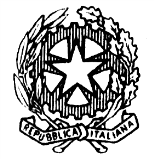 TRIBUNALE DI NOCERA INFERIORESEZIONE PENALEUDIENZA 15.04.2021 ore 09.00 e ss.Giudice: Dott. Federico NOSCHESE ORDINE DI CHIAMATA DEI PROCESSIe contestuale comunicazione del differimento fuori udienza dei procedimenti a trattazione non prioritaria in ottemperanza al decreto del Presidente del Tribunale di Nocera Inferiore n. 24/2021 e successive proroghe.Procedimenti da trattare:I° Fascia ore 09:15 – 10:30 (RGT n. 240-18) – RGNR n. 2813-14 (RGT 51/2017) – RGNR n. 1182-15 (RGT n 2657-18) – RGNR n. 669-18 (RGT n. 374-20) – RGNR n. 734-20RGT n. 1766-18 – RGNR n. 4344-13II° Fascia ore 10:30 – 12:30 (RGT n. 1382-20) – RGNR n. 6503-18 (RGT n. 996-17) – RGNR n. 7883-15 (RGT n. 2122-18) – RGNR n. 2591-18 (RGT n. 812/18) – RGNR n. 2773-16III° Fascia ore 12:30  – 14:30 (RGT n. 2148-17) – RGNR n. 8513-14 (RGT. N. 2155/17) – RGNR n. 6973-13 ore 13:00 (RGT n. 739-18) – RGNR n. 1184-18 ore 13:30Rinvii dei procedimenti che non saranno trattati in ottemperanza al decreto del Presidente del Tribunale di Nocera Inferiore n. 24/2021 e successive integrazioni e proroghe (RGT n. 416-21) – RGNR n. 3283-20 – Rinvio al 04.11.2021 (RGT n. 1275-20) – RGNR n. 5018-18– Rinvio al 04.11.2021 (RGT n. 585-19) – RGNR n. 4190-18 – Rinvio al 04.11.2021 (RGT n. 2255-18) – RGNR n. 5613-17– Rinvio al 04.11.2021 (RGT n. 899-13) – RGNR n. 3563-11– Rinvio al 04.11.2021 (RGT n. 1580-20) – RGNR n. 4083-19– Rinvio al 04.11.2021 (RGT n. 1612-20) – RGNR n. 1333-17– Rinvio al 04.11.2021 (RGT n. 1504/18) – RGNR n. 5733-17– Rinvio al 04.11.2021 (RGT n. 415-21) – RGNR n. 2543-20– Rinvio al 04.11.2021 (RGT n. 414-21) – RGNR n. 1773-20– Rinvio al 04.11.2021 (R.G.T. n. 1343/17) – RGNR n. 2746-16– Rinvio al 04.11.2021 (RGT n 1048-19) – RGNR n. 4363-18– Rinvio al 04.11.2021(RGT n 1889-19) – RGNR n. 4083-14– Rinvio al 04.11.2021 (RGT 582/19) – RGNR n. 6423-16– Rinvio al 04.11.2021 (RGT n. 688-20) – RGNR n.1793-14 – Rinvio al 04.11.2021 (RGT n 2580-18) – RGNR n. 6283-17– Rinvio al 04.11.2021 (RGT n. 1609-20) – RGNR n. 763-19– Rinvio al 04.11.2021 (RGT n. 1563-20) – RGNR n. 1023-18– Rinvio al 04.11.2021 (RGT 1816/17) – RGNR n. 4646-14– Rinvio al 04.11.2021 (RGT n. 2012-17) – RGNR n. 284-17– Rinvio al 04.11.2021 (RGT n. 688-19) – RGNR n. 1903-17– Rinvio al 04.11.2021 (RGT n. 861-20) – RGNR n. 5553-18– Rinvio al 17.06.2021 (RGT. n. 1009/2017) – RGNR n. 4103-16 – Rinvio al 20.05.2021 (RGT n. 1693-19) – RGNR n. 4209-17- Rinvio al 16.09.2021 (RGT n. 2133-17) – RGNR n. 439-16– Rinvio al 20.05.2021